Activation of Emergency Medical ServicesCall 911. You must provide:Your nameLocation of injured athleteETHS is located at 1600 Dodge AvenueIf the athlete is on the Church Street Courts, instruct EMS to enter at the driveway located just east of the courts.If the athlete is on the Lake Street Courts, instruct EMS to enter the rear parking lot via Lake Street. The Lake Street Courts will be directly to the right. Number of individuals injuredCondition of athlete(s)Conscious or unconscious?Is he/she breathingHas severe bleeding?In shock?First aid treatment providedSplinting?Wound care?CPR/AED?Any other information requested by the dispatcherYou MUST call the Safety Department. Please provide:Your nameLocation of injured athleteNumber of individuals injuredNotify them that you have called EMS to the sceneSample EMS CallMy name is     (your name)	 and I am calling from   (Church Street/Lake Street)   tennis courts at ETHS. We have         (number of individuals injured)	 athlete(s) who need immediate medical attention.  The athlete is     (condition of athlete)	. Our athletic trainers are on the scene and have provided     (first aid care)	. Please enter   (the driveway just east of the Church Street courts/the rear parking lot via Lake Street)   .What is my role?CoachesBe prepared to assist with CPR, AED administration, or other life saving techniquesKeep other players a safe distance away from the injured athleteCall athlete’s emergency contact, bring parent to the court if presentAthletic DirectorIf present, assist coaching staff Athletic TrainersAttend to injured athlete Designate person to call 911Designate athletic training student to alert safety Team PhysicianIf present, attend to injured athleteAthletic Training StudentsAssist ATCs by bringing equipment to the courtAlert Safety upon requestAssist Safety personnel in directing EMS to injury siteSafetyMaintain crowd control to allow for quick and easy entrance of EMS personnelMeet EMS personnel and direct them to venue/injury siteObtain a written report for records; a copy must be provided to the athletic trainers when complete**If athlete is on 5-6-7 court, EMS can enter on sidewalk that leads toward child care, accessible on Lake street. Tennis Courts: Emergency Entrances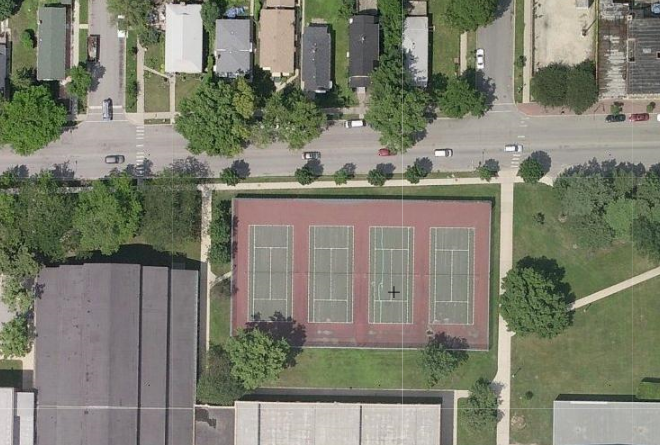 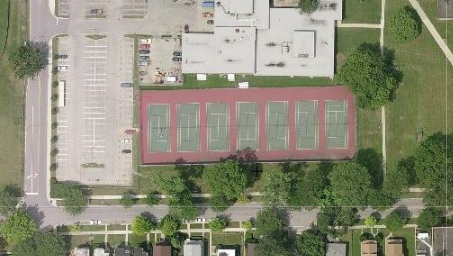 Emergency ResourcesChris Attaway, ATCAthletic TrainerOffice: 847-424-7358Cell: 405-314-4831Lucy Walsh, ATCAthletic TrainerOffice: 847-424-7373Cell: 773-480-0194Chris LivatinoAthletic DirectorOffice: 847-424-7380Cell: 847-417-7651Mike BurzawaAssistant Athletic DirectorOffice: 847-424-7390Cell: 630-675-8302Dr. Andrew HuntTeam PhysicianOffice: 847-724-4384Cell: 847-323-5546Safety Department847-424-7500Illinois Bone and Joint Urgent Care Clinic2350 Ravine Way, Suite 600Glenview, IL 60025847-832-6006North Shore University Health SystemsEvanston Hospital2650 Ridge AveEvanston, IL 60201847-570-2000